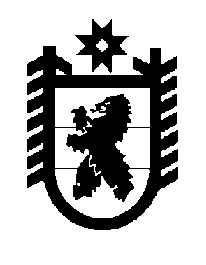 Российская Федерация Республика Карелия    ПРАВИТЕЛЬСТВО РЕСПУБЛИКИ КАРЕЛИЯРАСПОРЯЖЕНИЕ                                от  16 июня 2014 года № 341р-Пг. Петрозаводск Рассмотрев предложение Государственного комитета Республики Карелия по управлению государственным имуществом и организации закупок, учитывая постановление администрации Петрозаводского городского округа  от 21 апреля 2014 года  № 1864 «О приеме в   муниципальную собственность Петрозаводского городского округа  имущества из государственной собственности Республики Карелия» в соответствии с Законом Республики Карелия от 2 октября 1995 года
 № 78-ЗРК «О порядке передачи объектов государственной собственности Республики Карелия в муниципальную собственность» передать в муниципальную собственность Петрозаводского городского округа  от Министерства по делам молодежи, физической культуре и спорту Республики Карелия государственное имущество Республики Карелия согласно приложению к настоящему распоряжению.           ГлаваРеспублики  Карелия                                                             А.П. ХудилайненПриложение к распоряжениюПравительства Республики Карелияот 16июня 2014 года № 341р-ППереченьгосударственного имущества Республики Карелия,передаваемого в муниципальную собственностьПетрозаводского городского округа_________________№п/пНаименованиеимуществаКоличествоСумма, рублей1.Искусственное футбольное покрытие с комплектующими материалами, в том числе:1 комплект1.1.Искусственное футбольное покрытие зеленое двухцветное для устройства футбольного поля7700 кв. м 6086311,001.2.Искусственное футбольное покрытие белое для разметки90 кв. м71009,101.3.Подложка для стыков шириной 30 см2700 п. м101655,001.4.Стыковочный состав740,34 кг225803,701.5.Стабилизирующий наполнитель – песок кварцевый фракционированный120 т136111,201.6.Амортизирующий наполнитель –порошок резиновый100 т1800110,00Итого8421000,00